TRƯỜNG ……..                     KHỐI 3 MA TRẬN ĐỀ KIỂM TRA CUỐI HỌC KÌ II, LỚP 3Năm học: 2022-2023Môn: CÔNG NGHỆI.TRẮC NGHIỆM: (6 điểm)Khoanh vào chữ cái (A, B, C, D) trước câu trả lời đúng nhất ở các câu 1, 2, 3, 5, 6, 7, 8 dưới đây:Câu 1. (0,5điểm) Nên ưu tiên chọn vật liệu gì khi làm thủ công ?                               A. Vật liệu mới                                                   B. Vật liệu đã qua sử dụng      C. Vật liệu đắt tiền                                             D.Vật liệu phù hợp và an toànCâu 2.(0,5 điểm) Tình huống nào gây mất an toàn trong khi sử dụng dụng cụ làm thủ công?                                                                                                                             A. Dùng đúng loại kéo để cắt giấy              B. Dùng kéo sắc nhọn cắt vải để cắt giấy     C. Dùng dao nhọn để rọc giấy thay kéo      D. Dùng kéo cắt tóc để cắt giấyCâu 3.(0,5 điểm) Cần lưu ý điều gì khi làm đồ dùng học tập?                                      A. Chọn giấy màu phù hợp                          B. Chọn kích thước vừa tay      C. Chọn chất liệu mềm                                 D. Chú ý an toàn khi sử dụng dụng cụCâu 4. (0,5 điểm) Để làm thước kẻ bằng giấy thì cần cắt giấy hình gì?                  A. Hình vuông                                          B. Hình bình hànhHình tròn                                             D. Hình tam giácCâu 5. (1,0 điểm)  Gấp thân ống đựng bút có bao nhiêu bước?                           A. Bảy bước.                                           B. Năm bướcSáu bước.                                           D. Bốn bước.Câu 6: (1 điểm) Khoanh tròn vào câu trả lời đúng, cột biển báo đường cấm xe đi ngược chiều gồm có mấy bộ phận. A. 3 bộ phận.                                         B. 5 bộ phận.
C. 4 bộ phận.                                         D. 6 bộ phận.Câu 7: (1,0 điểm) Khoanh tròn vào câu trả lời đúng, quan sát những hình sau đâu là biển báo hướng dẫn người đi bộ. Câu 8.( 1 điểm) Dấu hiệu chủ yếu nhận biết của biển báo cấm là:                    Loại biển báo hình tròn, viền đỏ, nền màu trắng, trên nền có hình vẽ/chữ số, chữ viết màu đen thể hiện điều cấm.Loại biển báo hình tam giác viền đỏ, nền vàng.Hình vuông hình mũi tên, nền màu xanh lam, hình vẽ và chữ viết màu trắng.Hình chữ nhật/hình mũi tên, nền màu xanh lam.TỰ LUẬN (4 Điểm)Câu 9.( 1 điểm) Em hãy nêu các bước thực hiện làm thước kẻ bằng giấy?    Câu 10 .(1 điểm) Hãy ghi lại các nhóm biển báo giao thông mà em biết?    Câu 11. Em hãy kể tên các bước chính để làm đồ dùng học tập? (1đ)Câu 12 : Em hãy ghi tên các bộ phận của mô hình biển báo giao thông đường bộ trong hình dưới đây và cho biết tên gọi của biển bộ (1đ)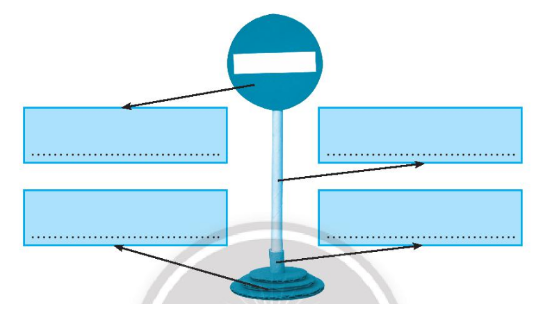 _________________Hết________________Mạch kiến thức, kĩ năngSố câu,Số điểmMức 1Mức 1Mức 2Mức 2Mức 3Mức 3Tổng Tổng Mạch kiến thức, kĩ năngSố câu,Số điểmTNTLTNTLTNTLTNTL1. Dụng cụ vật liệu làm thủ công. Cách sử dụng dụng cụ làm thủ công.2. Làm đồ dùng học tập. Chất liệu làm đồ dùng học tập.3. Nhận biết về các loại biển báo giao thông.- Biết và sử dụng an toàn một số đồ chơi.Số câu31411841. Dụng cụ vật liệu làm thủ công. Cách sử dụng dụng cụ làm thủ công.2. Làm đồ dùng học tập. Chất liệu làm đồ dùng học tập.3. Nhận biết về các loại biển báo giao thông.- Biết và sử dụng an toàn một số đồ chơi.Câu số1,3,892;4;5;710,116121. Dụng cụ vật liệu làm thủ công. Cách sử dụng dụng cụ làm thủ công.2. Làm đồ dùng học tập. Chất liệu làm đồ dùng học tập.3. Nhận biết về các loại biển báo giao thông.- Biết và sử dụng an toàn một số đồ chơi.Số điểm2,01,03,02,01,01,06,04,0TổngSố câu3142184TổngSố điểm2,01,03,02,01,01,06,04,0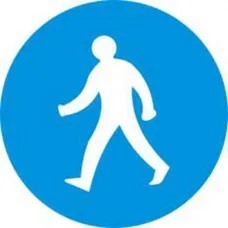                             A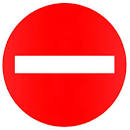                     B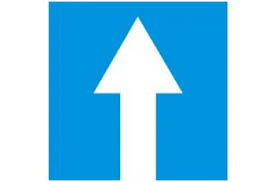                      C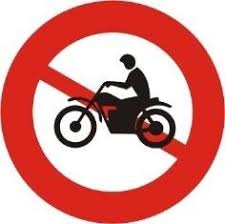                         DTRƯỜNG ………                     KHỐI 3                                                                              ĐÁP ÁN ĐỀ KIỂM TRA CUỐI HỌC KÌ II KHỐI 3Năm học: 2022-2023Môn: Công nghệThứ tựCâuĐáp ánĐiểmTRẮC NGHIỆM1 D.Vật liệu phù hợp và an toàn0,5điểmTRẮC NGHIỆM2A .Dùng đúng loại kéo để cắt giấy0,5điểmTRẮC NGHIỆM3D. Chú ý an toàn khi sử dụng dụng cụ0,5điểmTRẮC NGHIỆM4A. Hình vuông0,5điểm TRẮC NGHIỆM5A. Bảy bước.1điểmTRẮC NGHIỆM6C. 4 bộ phận.1điểmTRẮC NGHIỆM7A1điểmTRẮC NGHIỆM8A.Loại biển báo hình tròn, viền đỏ, nền màu trắng, trên nền có hình vẽ/chữ số, chữ viết màu đen thể hiện điều cấm.1điểmTRẮC NGHIỆMCộngCộng6 điểmTỰ LUẬN9Các bước thực hiện làm thước kẻ bằng giấy:        Bước 1 tìm hiểu sản phẩmBước 2: lựa chọn nguyên vật liệuBước 3: tiến hành làm và trang trí sản phẩmBước 4: kiểm tra sản phẩm sau khi làm.1 điểmTỰ LUẬN10Các nhóm biển báo giao thông mà em biết:1. Nhóm biển báo cấm2. Nhóm biển báo nguy hiểm3. Nhóm biển chỉ dẫn4. Nhóm biển hiệu lệnh........................................1 điểmTỰ LUẬN11Em hãy kể tên các bước chính để làm đồ dùng học tập:- Bước 1: Tìm hiểu sản phẩm mẫu.- Bước 2: Lựa chọn nguyên vật liệu.- Bước 3: Tiến hành làm và trang trí sản phẩm.- Bước 4: Kiểm tra sản phẩm sau khi làm.1 điểmTỰ LUẬN121 điểmTỰ LUẬNCộngCộng4 điểmTỔNGTỔNGTỔNG10 điểm